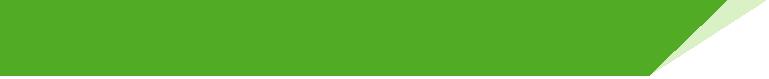 单板电脑嵌入式主板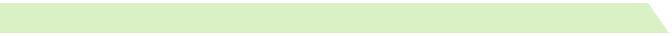 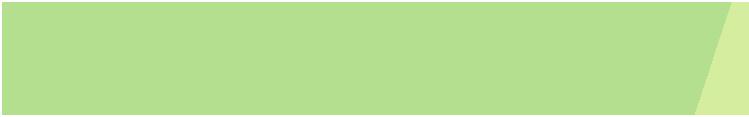 w w w . i e i w o r l d . c o m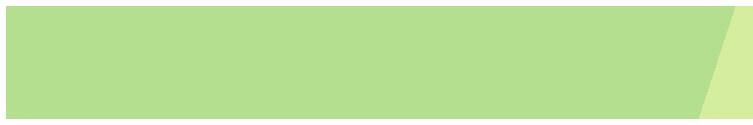 NANO-HM650EPIC SBC Supports Socket G2 for 2nd Generation Intel® Core™ i7/i5/i3 and Celeron® CPU, VGA/HDMI, Dual PCIe GbE, USB 2.0, PCI-104, SATA 6Gb/s and Audio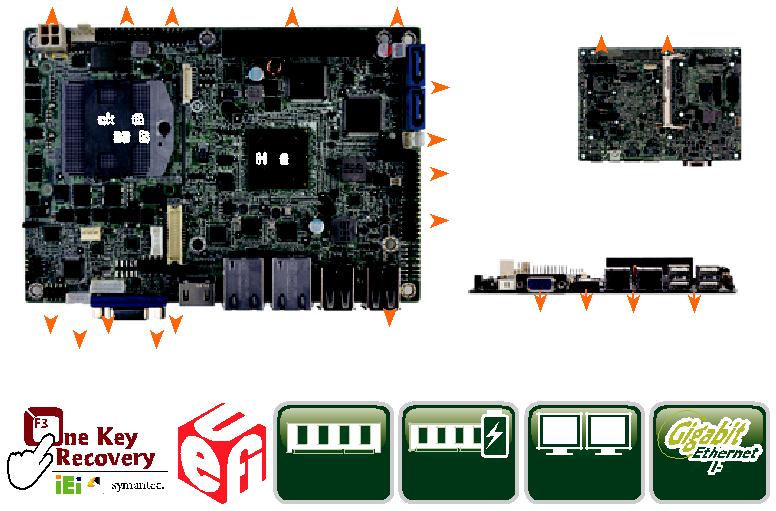 DDR3	1.35V	Dual800/1066	DDR3	Display	PCIe GbE产品特征EPIC SBC 支持板载移动 32nm Intel® Celeron® 双核 847E 1.1GHz 处理器支持双 HDMI/VGA 以及双显示器双通道 204-pin 1333/1066 MHz DDR3 SO-DIMMs 最大支持 8 GB易于装配的散热片的散热设计支持三个 COM, 四个 USB 3.0, 两个 SATA 6Gb/s 和音频IEI 一键恢复解决方案可快速创建 OS 备份以及恢复NANO-LXEPIC SBC with AMD LX800 CPU, Audio, VGA/LVDS, SATA and RAID 0, 1, JBOD Function Support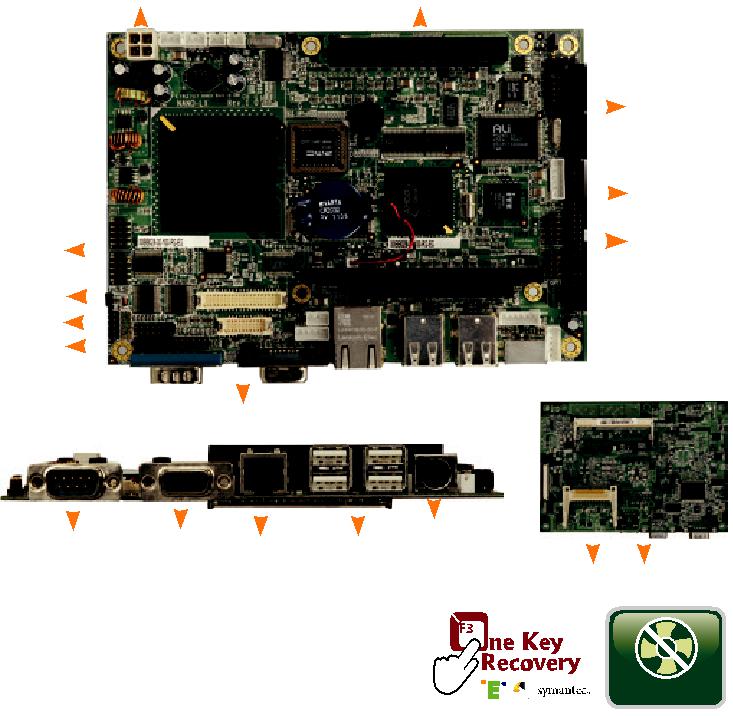 产品规格 CPU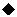 第二代G2插槽 Intel® Core™ i7/i5/i3 Celeron® 移动处理器 芯片组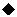 Intel® HM65 BIOS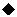 UEFI BIOS 内存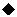 一个 204-pin 1333/1066 MHz DDR3 SDRAM SO-DIMM 插槽最高支持8 GB显卡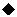 支持双显1 x VGA (最高支持 2048x1536@75Hz)1 x 18/24-bit 双通道 LVDS (最高支持1920x1200@60Hz)1 x HDMI (最高支持1920x1200@60Hz) 网络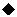 双网络: Realtek RTL8111E PCIe GbE 控制器支持 ASF 2.0 外部 I/O 接口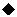 4 x USB 2.0内部 I/O接口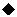 1 x KB/MS (1x6 pin)1 x RS-422/485 (1x4 pin, P=2.0)2 x RS-232 (2x5 pin, P=2.0)2 x SATA 6Gb/s with 5V SATA power connector (RAID 0,1 supported)8 x USB 2.0 (2x4 pin, P=2.0) 可编程 GPIO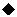 8-bit digital I/O (2x5 pin)音频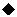 Realtek ALC662 HD Audio codec 1 x Front audio (2x5 pin)扩展接口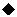 1 x Full-size PCIe Mini card slot1 x PCI-104 slot (PCI signal)看门狗定时器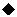 软件可编程支持 1~255 秒系统复位 风扇接口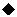 1 x CPU smart fan (1x4 pin)1 x System smart fan (1x3 pin) 电源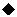 1 x Internal power connector (2x2 pin)12V only DC input, support AT/ATX mode 功耗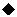 12V@4.85A (2.6GHz Intel® Core i5-2540M with 1333 MHz 4 GB DDR3 memory) 操作温度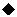 -10°C ~ 60°C -存储温度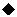 -20°C ~ 70°C 工作湿度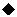 5% ~ 95%, non-condensing尺寸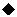 115 mm x 165 mm重量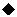 GW: 850g / NW: 350g符合CE/FCC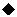 支持SATA RAID 0, 1, JBOD 功能完整的 I/O 支持两个 SATA, IDE, PC/104-Plus 和四个 USB 2.0IEI 一键恢复解决方案可快速创建 OS 备份以及恢复产品规格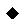 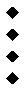 CPU	音频: Realtek ALC203 with AC’97 解码器AMD Geode™ LX800 (500 MHz) 处理器	数字 I/O: 8-bit 数字 I/O (2x5 pin)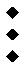 芯片组: AMD Geode LX800 + AMD CS5536	红外线接口: 1 x 红外线接口 (1x5 pin)BIOS: AWARD	显示输出系统内存	1 x VGA (最高支持1920x1440@60Hz)One 200-pin 400/333 MHz DDR SDRAM SO-	1 x 24-bit 单通道 TTL (最高支持 1600x1200@60Hz)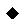 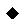 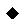 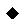 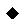 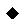 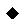 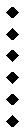 尺寸 (单位: mm)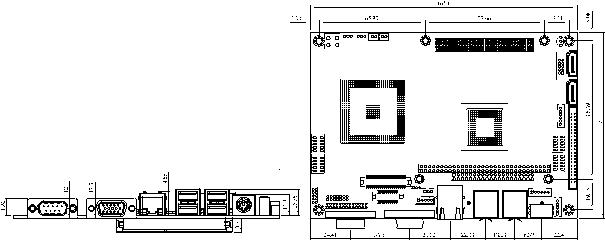 包装清单订购信息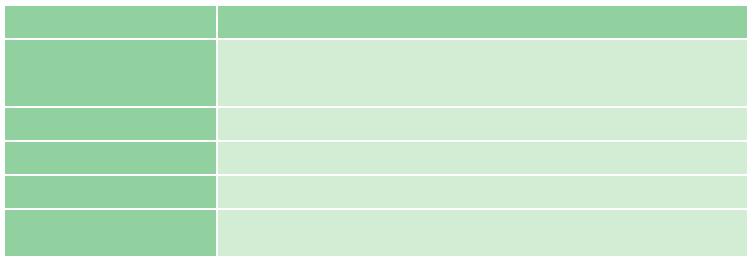 包装清单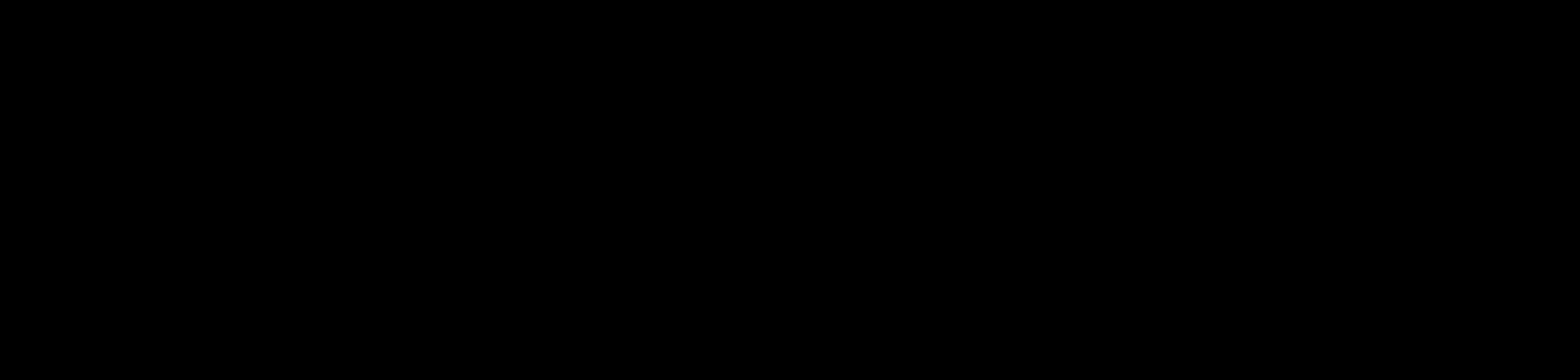 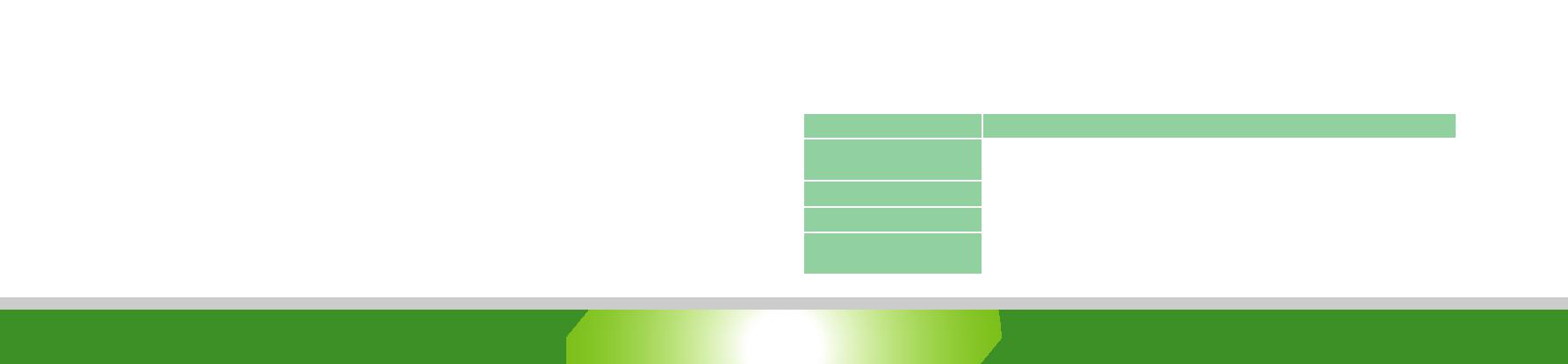 8-96	NANO-HM650-2019-V1012V DC 输入TPM12V DC 输入TPM12V DC 输入TPM12V DC 输入TPMDIODIOPCI-104    5V SATA电源PCI-104    5V SATA电源PCI-104    5V SATA电源PCI-104    5V SATA电源PCI-104    5V SATA电源PCI-104    5V SATA电源PCI-104    5V SATA电源PCI-104    5V SATA电源PCI-104    5V SATA电源PCI-104    5V SATA电源DDR3 SO-DIMMDDR3 SO-DIMMPCIe迷你卡插槽PCIe迷你卡插槽PCIe迷你卡插槽PCIe迷你卡插槽DDR3 SO-DIMMDDR3 SO-DIMMPCIe迷你卡插槽PCIe迷你卡插槽PCIe迷你卡插槽PCIe迷你卡插槽支持最大 8 GB支持最大 8 GBPCIe迷你卡插槽PCIe迷你卡插槽PCIe迷你卡插槽PCIe迷你卡插槽支持最大 8 GB支持最大 8 GBSocket G2Socket G2Socket G2Socket G22 x SATA 6Gb/s2 x SATA 6Gb/sSocket G2Socket G2Socket G2Socket G22 x SATA 6Gb/s2 x SATA 6Gb/sSocket G2Socket G2Socket G2Socket G22 x SATA 6Gb/s2 x SATA 6Gb/sSocket G2Socket G2Socket G2Socket G22 x SATA 6Gb/s2 x SATA 6Gb/sSocket G2Socket G2Socket G2Socket G2Socket G2Socket G2Socket G2Socket G2PGA988BPGA988BPGA988BPGA988BHM65HM655V SATA powerHM65HM652 x RS-232Solder sideSolder side2 x RS-232Solder sideSolder side4 x USB 2.04 x USB 2.04 x USB 2.0VGAHDMI Dual LAN 4 x USB 2.0HDMI Dual LAN 4 x USB 2.0HDMI Dual LAN 4 x USB 2.0HDMI Dual LAN 4 x USB 2.0HDMI Dual LAN 4 x USB 2.0HDMI Dual LAN 4 x USB 2.0SMBusSMBusSMBusSMBusSMBusSMBusSMBusSMBusSMBusVGAHDMI Dual LAN 4 x USB 2.0HDMI Dual LAN 4 x USB 2.0HDMI Dual LAN 4 x USB 2.0HDMI Dual LAN 4 x USB 2.0HDMI Dual LAN 4 x USB 2.0HDMI Dual LAN 4 x USB 2.0音频 I/F  KB/MS音频 I/F  KB/MS音频 I/F  KB/MS音频 I/F  KB/MSLVDSLVDSSMBusSMBusSMBusSMBusSMBusSMBusSMBusSMBusSMBusRS-422/485RS-422/485RS-422/485RS-422/485InverterInverterInverterInverter12V 电源输入12V 电源输入12V 电源输入12V 电源输入12V 电源输入PC/104-PlusPC/104-PlusPC/104-PlusPC/104-PlusPC/104-PlusPC/104-PlusPC/104-PlusPC/104-PlusPC/104-PlusPC/104-PlusPC/104-PlusPC/104-PlusPC/104-PlusPC/104-PlusPC/104-PlusPC/104-PlusSATASATASATASATASATASATASATASATASATASATASATASATAIDEIDEIDEIDEIDEIDECOMCOMCOMCOMCOMCOMCOMCOMCOMCOMCOMCOMCOMCOMCOMCOMCOMCOMTTL LCDTTL LCDTTL LCDTTL LCDTTL LCDTTL LCDTTL LCDTTL LCDTTL LCDTTL LCDTTL LCDTTL LCDTTL LCDTTL LCDTTL LCD数字 I/O数字 I/O数字 I/O数字 I/OLPTLPTLPTLPTSolder SideSolder SideSolder SideSolder SideSolder SideSolder SideSolder SideSolder SideSolder SideSolder SideSolder SideLPTLPTLPTLPTSolder SideSolder SideSolder SideSolder SideSolder SideSolder SideSolder SideSolder SideSolder SideSolder SideSolder SideSolder SideSolder SideSolder SideSolder SideSolder SideSolder SideSolder SideSolder SideSolder SideSolder SideSolder SideLVDSLVDSLVDSLVDSLVDSLVDSSolder SideSolder SideSolder SideSolder SideSolder SideSolder SideSolder SideSolder SideSolder SideSolder SideSolder SideLVDSLVDSLVDSLVDSLVDSLVDSKB/MSKB/MSKB/MSKB/MSKB/MSKB/MSKB/MSKB/MSKB/MSKB/MSKB/MSCOMCOMCOMCOMCOMCOMCOMCOMCOMVGAVGAKB/MSKB/MSKB/MSKB/MSKB/MSKB/MSKB/MSKB/MSKB/MSKB/MSKB/MSCOMCOMCOMCOMCOMCOMCOMCOMCOMVGAVGALAN4 x USB 2.0LAN4 x USB 2.0LAN4 x USB 2.0LAN4 x USB 2.0LAN4 x USB 2.0LAN4 x USB 2.0LAN4 x USB 2.0LAN4 x USB 2.0LAN4 x USB 2.0LAN4 x USB 2.0LAN4 x USB 2.0LAN4 x USB 2.0LAN4 x USB 2.0LAN4 x USB 2.0LAN4 x USB 2.0LAN4 x USB 2.0LAN4 x USB 2.0LAN4 x USB 2.0产品特征产品特征产品特征产品特征产品特征产品特征产品特征产品特征产品特征LAN4 x USB 2.0LAN4 x USB 2.0LAN4 x USB 2.0LAN4 x USB 2.0LAN4 x USB 2.0LAN4 x USB 2.0LAN4 x USB 2.0LAN4 x USB 2.0LAN4 x USB 2.0LAN4 x USB 2.0LAN4 x USB 2.0LAN4 x USB 2.0LAN4 x USB 2.0LAN4 x USB 2.0LAN4 x USB 2.0LAN4 x USB 2.0LAN4 x USB 2.0LAN4 x USB 2.0产品特征产品特征产品特征产品特征产品特征产品特征产品特征产品特征产品特征CF Type IICF Type IICF Type IICF Type IICF Type IICF Type IICF Type IICF Type IICF Type IIRAM socketRAM socketCF Type IICF Type IICF Type IICF Type IICF Type IICF Type IICF Type IICF Type IICF Type IIRAM socketRAM socket● EPIC form factor AMD LX800 处理器嵌入式● EPIC form factor AMD LX800 处理器嵌入式● EPIC form factor AMD LX800 处理器嵌入式● EPIC form factor AMD LX800 处理器嵌入式● EPIC form factor AMD LX800 处理器嵌入式● EPIC form factor AMD LX800 处理器嵌入式● EPIC form factor AMD LX800 处理器嵌入式● EPIC form factor AMD LX800 处理器嵌入式● EPIC form factor AMD LX800 处理器嵌入式● EPIC form factor AMD LX800 处理器嵌入式● EPIC form factor AMD LX800 处理器嵌入式● EPIC form factor AMD LX800 处理器嵌入式● EPIC form factor AMD LX800 处理器嵌入式● EPIC form factor AMD LX800 处理器嵌入式● EPIC form factor AMD LX800 处理器嵌入式● EPIC form factor AMD LX800 处理器嵌入式● EPIC form factor AMD LX800 处理器嵌入式主板兼容 RoHS主板兼容 RoHS主板兼容 RoHS主板兼容 RoHS主板兼容 RoHS主板兼容 RoHS主板兼容 RoHS主板兼容 RoHS主板兼容 RoHS● DDR 400 MHz SO-DIMM SDRAM 最高支持1 GB● DDR 400 MHz SO-DIMM SDRAM 最高支持1 GB● DDR 400 MHz SO-DIMM SDRAM 最高支持1 GB● DDR 400 MHz SO-DIMM SDRAM 最高支持1 GB● DDR 400 MHz SO-DIMM SDRAM 最高支持1 GB● DDR 400 MHz SO-DIMM SDRAM 最高支持1 GB● DDR 400 MHz SO-DIMM SDRAM 最高支持1 GB● DDR 400 MHz SO-DIMM SDRAM 最高支持1 GB● DDR 400 MHz SO-DIMM SDRAM 最高支持1 GB● DDR 400 MHz SO-DIMM SDRAM 最高支持1 GB● DDR 400 MHz SO-DIMM SDRAM 最高支持1 GB● DDR 400 MHz SO-DIMM SDRAM 最高支持1 GB● DDR 400 MHz SO-DIMM SDRAM 最高支持1 GB● DDR 400 MHz SO-DIMM SDRAM 最高支持1 GB● DDR 400 MHz SO-DIMM SDRAM 最高支持1 GB● DDR 400 MHz SO-DIMM SDRAM 最高支持1 GB● DDR 400 MHz SO-DIMM SDRAM 最高支持1 GB● DDR 400 MHz SO-DIMM SDRAM 最高支持1 GB● DDR 400 MHz SO-DIMM SDRAM 最高支持1 GB● DDR 400 MHz SO-DIMM SDRAM 最高支持1 GB● DDR 400 MHz SO-DIMM SDRAM 最高支持1 GBFanlessFanless● DDR 400 MHz SO-DIMM SDRAM 最高支持1 GB● DDR 400 MHz SO-DIMM SDRAM 最高支持1 GB● DDR 400 MHz SO-DIMM SDRAM 最高支持1 GB● DDR 400 MHz SO-DIMM SDRAM 最高支持1 GB● DDR 400 MHz SO-DIMM SDRAM 最高支持1 GB● DDR 400 MHz SO-DIMM SDRAM 最高支持1 GB● DDR 400 MHz SO-DIMM SDRAM 最高支持1 GB● DDR 400 MHz SO-DIMM SDRAM 最高支持1 GB● DDR 400 MHz SO-DIMM SDRAM 最高支持1 GB● DDR 400 MHz SO-DIMM SDRAM 最高支持1 GB● DDR 400 MHz SO-DIMM SDRAM 最高支持1 GB● DDR 400 MHz SO-DIMM SDRAM 最高支持1 GB● DDR 400 MHz SO-DIMM SDRAM 最高支持1 GB● DDR 400 MHz SO-DIMM SDRAM 最高支持1 GB● DDR 400 MHz SO-DIMM SDRAM 最高支持1 GB● DDR 400 MHz SO-DIMM SDRAM 最高支持1 GB● DDR 400 MHz SO-DIMM SDRAM 最高支持1 GB● DDR 400 MHz SO-DIMM SDRAM 最高支持1 GB● DDR 400 MHz SO-DIMM SDRAM 最高支持1 GB● DDR 400 MHz SO-DIMM SDRAM 最高支持1 GB● DDR 400 MHz SO-DIMM SDRAM 最高支持1 GBFanlessFanless● VGA, 24-bit TTL, 和 18-bit 单通道 LVDS● VGA, 24-bit TTL, 和 18-bit 单通道 LVDS● VGA, 24-bit TTL, 和 18-bit 单通道 LVDS● VGA, 24-bit TTL, 和 18-bit 单通道 LVDS● VGA, 24-bit TTL, 和 18-bit 单通道 LVDS● VGA, 24-bit TTL, 和 18-bit 单通道 LVDS● VGA, 24-bit TTL, 和 18-bit 单通道 LVDS● VGA, 24-bit TTL, 和 18-bit 单通道 LVDS● VGA, 24-bit TTL, 和 18-bit 单通道 LVDS● VGA, 24-bit TTL, 和 18-bit 单通道 LVDS● VGA, 24-bit TTL, 和 18-bit 单通道 LVDS● VGA, 24-bit TTL, 和 18-bit 单通道 LVDS● VGA, 24-bit TTL, 和 18-bit 单通道 LVDS● VGA, 24-bit TTL, 和 18-bit 单通道 LVDS● VGA, 24-bit TTL, 和 18-bit 单通道 LVDS● VGA, 24-bit TTL, 和 18-bit 单通道 LVDS● VGA, 24-bit TTL, 和 18-bit 单通道 LVDSFanlessFanless● VGA, 24-bit TTL, 和 18-bit 单通道 LVDS● VGA, 24-bit TTL, 和 18-bit 单通道 LVDS● VGA, 24-bit TTL, 和 18-bit 单通道 LVDS● VGA, 24-bit TTL, 和 18-bit 单通道 LVDS● VGA, 24-bit TTL, 和 18-bit 单通道 LVDS● VGA, 24-bit TTL, 和 18-bit 单通道 LVDS● VGA, 24-bit TTL, 和 18-bit 单通道 LVDS● VGA, 24-bit TTL, 和 18-bit 单通道 LVDS● VGA, 24-bit TTL, 和 18-bit 单通道 LVDS● VGA, 24-bit TTL, 和 18-bit 单通道 LVDS● VGA, 24-bit TTL, 和 18-bit 单通道 LVDS● VGA, 24-bit TTL, 和 18-bit 单通道 LVDS● VGA, 24-bit TTL, 和 18-bit 单通道 LVDS● VGA, 24-bit TTL, 和 18-bit 单通道 LVDS● VGA, 24-bit TTL, 和 18-bit 单通道 LVDS● VGA, 24-bit TTL, 和 18-bit 单通道 LVDS● VGA, 24-bit TTL, 和 18-bit 单通道 LVDSFanlessFanless● VGA, 24-bit TTL, 和 18-bit 单通道 LVDS● VGA, 24-bit TTL, 和 18-bit 单通道 LVDS● VGA, 24-bit TTL, 和 18-bit 单通道 LVDS● VGA, 24-bit TTL, 和 18-bit 单通道 LVDS● VGA, 24-bit TTL, 和 18-bit 单通道 LVDS● VGA, 24-bit TTL, 和 18-bit 单通道 LVDS● VGA, 24-bit TTL, 和 18-bit 单通道 LVDS● VGA, 24-bit TTL, 和 18-bit 单通道 LVDS● VGA, 24-bit TTL, 和 18-bit 单通道 LVDS● VGA, 24-bit TTL, 和 18-bit 单通道 LVDS● VGA, 24-bit TTL, 和 18-bit 单通道 LVDS● VGA, 24-bit TTL, 和 18-bit 单通道 LVDS● VGA, 24-bit TTL, 和 18-bit 单通道 LVDS● VGA, 24-bit TTL, 和 18-bit 单通道 LVDS● VGA, 24-bit TTL, 和 18-bit 单通道 LVDS● VGA, 24-bit TTL, 和 18-bit 单通道 LVDS● VGA, 24-bit TTL, 和 18-bit 单通道 LVDSFanlessFanlessDIMM supports up to 1GBDIMM supports up to 1GB1 x 18-bit 单通道 LVDS (最高支持网络1280x1024@60Hz)LAN: 10/100Mbps Realtek RTL8100CLAN: 10/100Mbps Realtek RTL8100C外部 I/O 接口看门狗定时器: 软件可编程支持 1~255 秒系统复位1 x PS/2 KB/MS电源: 只支持12v DC供电1 x RS-232电源: 只支持12v DC供电4 x USB 2.01 x 内置电源接口 (2x2 pin)内部 I/O 接口支持AT/ATX 模式1 x CF Type II1 x IDE功耗: 12V@0.92A (AMD LX800 with 400 MHz1 x LPT1 x RS-232/422/485256MB DDR RAM)4 x USB 2.05 x RS-232操作温度 : 0°C ~ 60°C2 x SATA (支持VIA VT6421A RAID 0, 1 功2 x SATA (支持VIA VT6421A RAID 0, 1 功存储温度: -10°C ~ 70°C能)工作湿度: 5% ~ 95%, 无冷凝扩展尺寸: 115 mm x 165 mm1 x PC/104 插槽 (ISA)1 x PC/104 插槽 (ISA)重量: GW: 950g / NW: 350g1 x PCI-104 插槽(PCI)1 x PCI-104 插槽(PCI)CE/FCC compliant1 x NANO-HM650 single board computer1 x Audio cable2 x SATA with power cable1 x Power cable1 x Mini jumper pack2 x RS-232 cable1 x QIGPart No.DescriptionEPIC SBC supports Socket G2 for Intel® 2nd generation Core™NANO-HM650-R11i7/i5/i3 and Celeron® CPU, VGA/HDMI, USB 2.0, dual PCIeGbE, PCI-104, SATA 6Gb/s and Audio32000-023800-RSPS/2 KB/MS cable, 135mm/110mm, P=2.032001-008600-200-RSDual-port USB cable, 210mm, P=2.032205-003800-300-RSRS-422/485 cable, 200mm, P=2.0CF-989A-RS-R12CPU cooler for mobile socket-G up to 55W processor, copper,CF-989A-RS-R1260mm x 60mm x 27.6mm60mm x 60mm x 27.6mm1 x NANO-LX single board computer1 x NANO-LX single board computer1 x SATA power cable1 x Audio cable2 x RS-232 port cable1 x IDE flat cable 44p/44p1 x IDE flat cable 44p/44p2 x SATA cable1 x KB/MS Y cable1 x Mini iumper pack1 x Power cable1 x QIG订购信息订购信息Part No.DescriptionNANO-LX-800-R12EPIC SBC, AMD LX800 500 MHz processor, VGA/LVDS/TTL,EPIC SBC, AMD LX800 500 MHz processor, VGA/LVDS/TTL,NANO-LX-800-R12LAN, SATA and AudioLAN, SATA and Audio32102-022100-100-RSATX power cable, 300mmATX power cable, 300mm32200-015100-RSLPT cable, 280mm, P=2.0LPT cable, 280mm, P=2.019800-004300-100-RSRS-232 & RS-422/485 cable with bracket, 14-pin to two DB-9,RS-232 & RS-422/485 cable with bracket, 14-pin to two DB-9,19800-004300-100-RS250mm, P=2.0250mm, P=2.0